                                                                                                                      “Azərbaycan Xəzər Dəniz Gəmiçiliyi”			                       			 	Qapalı Səhmdar Cəmiyyətinin 					       			“ 01 ”  Dekabr 2016-cı il tarixli		“216” nömrəli əmri ilə təsdiq edilmişdir.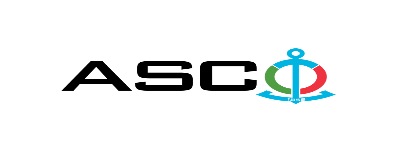 “Azərbaycan Xəzər Dəniz Gəmiçiliyi” Qapalı Səhmdar Cəmiyyətinin struktur idarələrinə tələb olunan müxtəlif təyinatlı xortumların satın alınması məqsədilə açıq müsabiqə elan edir:Müsabiqə №AM064/2022(İddiaçı iştirakçının blankında)AÇIQ MÜSABİQƏDƏ İŞTİRAK ETMƏK ÜÇÜN MÜRACİƏT MƏKTUBU___________ şəhəri                                                                         “__”_______20_-ci il___________№           							                                                                                          ASCO-nun Satınalmalar Komitəsinin Sədricənab C.Mahmudluya,Hazırkı məktubla [iddiaçı podratçının tam adı göstərilir] (nin,nun,nın) ASCO tərəfindən “__________”ın satın alınması ilə əlaqədar elan edilmiş [iddiaçı tərəfindən müsabiqənin nömrəsi daxil edilməlidir]nömrəli açıq  müsabiqədə iştirak niyyətini təsdiq edirik.Eyni zamanda [iddiaçı podratçının tam adı göstərilir] ilə münasibətdə hər hansı ləğv etmə və ya müflislik prosedurunun aparılmadığını, fəaliyyətinin dayandırılmadığını və sözügedən satınalma müsabiqəsində iştirakını qeyri-mümkün edəcək hər hansı bir halın mövcud olmadığını təsdiq edirik. Əlavə olaraq, təminat veririk ki, [iddiaçı podratçının tam adı göstərilir] ASCO-ya aidiyyəti olan şəxs deyildir.Tərəfimizdən təqdim edilən sənədlər və digər məsələlərlə bağlı yaranmış suallarınızı operativ cavablandırmaq üçün əlaqə:Əlaqələndirici şəxs: Əlaqələndirici şəxsin vəzifəsi: Telefon nömrəsi: E-mail: Qoşma: İştirak haqqının ödənilməsi haqqında bank sənədinin əsli – __ vərəq.________________________________                                   _______________________                   (səlahiyyətli şəxsin A.A.S)                                                                                                        (səlahiyyətli şəxsin imzası)_________________________________                                                                  (səlahiyyətli şəxsin vəzifəsi)                                                M.Y.                                                        MALLARIN SİYAHISI:   Texniki suallarla bağlı:   Zaur Salamov, Satın almalar Departamentinin mütəxəsissiTel: +994558170812                                                        E-mail: zaur.salamov@asco.az     Müsabiqədə qalib elan olunan iddiaçı şirkət ilə satınalma müqaviləsi bağlanmamışdan öncə ASCO-nun Satınalmalar qaydalarına uyğun olaraq iddiaçının yoxlanılması həyata keçirilir.     Həmin şirkət bu linkə http://asco.az/sirket/satinalmalar/podratcilarin-elektron-muraciet-formasi/ keçid alıb xüsusi formanı doldurmalı və ya aşağıdakı sənədləri təqdim etməlidir:Şirkətin nizamnaməsi (bütün dəyişikliklər və əlavələrlə birlikdə)Kommersiya hüquqi şəxslərin reyestrindən çıxarışı (son 1 ay ərzində verilmiş)Təsisçi hüquqi şəxs olduqda, onun təsisçisi haqqında məlumatVÖEN ŞəhadətnaməsiAudit olunmuş mühasibat uçotu balansı və ya vergi bəyannaməsi (vergi qoyma sistemindən asılı olaraq)/vergi orqanlarından vergi borcunun olmaması haqqında arayışQanuni təmsilçinin şəxsiyyət vəsiqəsiMüəssisənin müvafiq xidmətlərin göstərilməsi/işlərin görülməsi üçün lazımi lisenziyaları (əgər varsa)Qeyd olunan sənədləri təqdim etməyən və ya yoxlamanın nəticəsinə uyğun olaraq müsbət qiymətləndirilməyən şirkətlərlə müqavilə bağlanılmır və müsabiqədən kənarlaşdırılır. Müsabiqədə iştirak etmək üçün təqdim edilməli sənədlər:Müsabiqədə iştirak haqqında müraciət (nümunə əlavə olunur);İştirak haqqının ödənilməsi barədə bank sənədi;Müsabiqə təklifi; Malgöndərənin son bir ildəki (əgər daha az müddət fəaliyyət göstərirsə, bütün fəaliyyət dövründəki) maliyyə vəziyyəti barədə bank sənədi;Azərbaycan Respublikasında vergilərə və digər icbari ödənişlərə dair yerinə yetirilməsi vaxtı keçmiş öhdəliklərin, habelə son bir il ərzində (fəaliyyətini dayandırdığı müddət nəzərə alınmadan) vergi ödəyicisinin Azərbaycan Respublikasının Vergi Məcəlləsi ilə müəyyən edilmiş vəzifələrinin yerinə yetirilməməsi hallarının mövcud olmaması barədə müvafiq vergi orqanlarından arayış.İlkin mərhələdə müsabiqədə iştirak haqqında müraciət (imzalanmış və möhürlənmiş) və iştirak haqqının ödənilməsi barədə bank sənədi (müsabiqə təklifi istisna olmaqla) ən geci   28 mart 2022-ci il, Bakı vaxtı ilə saat 17:00-a qədər Azərbaycan, rus və ya ingilis dillərində “Azərbaycan Xəzər Dəniz Gəmiçiliyi” Qapalı Səhmdar Cəmiyyətinin ( “ASCO” və ya “Satınalan təşkilat”) yerləşdiyi ünvana və ya Əlaqələndirici Şəxsin elektron poçtuna göndərilməlidir, digər sənədlər isə müsabiqə təklifi zərfinin içərisində təqdim edilməlidir.   Satın alınması nəzərdə tutulan mal, iş və xidmətlərin siyahısı (təsviri) əlavə olunur.İştirak haqqının məbləği və Əsas Şərtlər Toplusunun əldə edilməsi:Müsabiqədə iştirak etmək istəyən iddiaçılar aşağıda qeyd olunmuş məbləğdə iştirak haqqını ASCO-nun bank hesabına ödəyib (ödəniş tapşırığında müsabiqə keçirən təşkilatın adı, müsabiqənin predmeti dəqiq göstərilməlidir), ödənişi təsdiq edən sənədi birinci bölmədə müəyyən olunmuş vaxtdan gec olmayaraq ASCO-ya təqdim etməlidir. Bu tələbləri yerinə yetirən iddiaçılar satınalma predmeti üzrə Əsas Şərtlər Toplusunu elektron və ya çap formasında əlaqələndirici şəxsdən elanın IV bölməsində göstərilən tarixədək həftənin istənilən iş günü saat 09:00-dan 18:00-a kimi ala bilərlər.İştirak haqqının məbləği (ƏDV-siz): 50 (Əlli) Azn.Iştirak haqqı manat və ya ekvivalent məbləğdə ABŞ dolları və AVRO ilə ödənilə bilər.  Hesab nömrəsi: İştirak haqqı ASCO tərəfindən müsabiqənin ləğv edilməsi halı istisna olmaqla, heç bir halda geri qaytarılmır.Müsabiqə təklifinin təminatı :Müsabiqə təklifi üçün təklifin qiymətinin azı 1 (bir) %-i həcmində bank təminatı (bank qarantiyası) tələb olunur. Bank qarantiyasının forması Əsas Şərtlər Toplusunda göstəriləcəkdir. Bank qarantiyalarının əsli müsabiqə zərfində müsabiqə təklifi ilə birlikdə təqdim edilməlidir. Əks təqdirdə Satınalan Təşkilat belə təklifi rədd etmək hüququnu özündə saxlayır. Qarantiyanı vermiş maliyyə təşkilatı Azərbaycan Respublikasında və/və ya beynəlxalq maliyyə əməliyyatlarında qəbul edilən olmalıdır. Satınalan təşkilat etibarlı hesab edilməyən bank qarantiyaları qəbul etməmək hüququnu özündə saxlayır.Satınalma müsabiqəsində iştirak etmək istəyən şəxslər digər növ təminat (akkreditiv, qiymətli kağızlar, satınalan təşkilatın müsabiqəyə dəvət sənədlərində göstərilmiş xüsusi hesabına  pul vəsaitinin köçürülməsi, depozitlər və digər maliyyə aktivləri) təqdim etmək istədikdə, təminat növünün mümkünlüyü barədə Əlaqələndirici Şəxs vasitəsilə əvvəlcədən ASCO-ya sorğu verməlidir və razılıq əldə etməlidir. Müqavilənin yerinə yetirilməsi təminatı satınalma müqaviləsinin qiymətinin 5 (beş) %-i məbləğində tələb olunur.Hazırki satınalma əməliyyatı üzrə Satınalan Təşkilat tərəfindən yalnız malların anbara təhvil verilməsindən sonra ödənişinin yerinə yetirilməsi nəzərdə tutulur, avans ödəniş nəzərdə tutulmamışdır.Müqavilənin icra müddəti:Malların tələbat yarandıqca alınması nəzərdə tutulur. Satınalma müqaviləsinin ASCO tərəfindən rəsmi sifariş (tələbat) daxil olduqdan sonra 5 (beş) təqvim günü ərzində yerinə yetirilməsi tələb olunur.Müsabiqə təklifinin təqdim edilməsinin son tarixi və vaxtı:Müsabiqədə iştirak haqqında müraciəti və iştirak haqqının ödənilməsi barədə bank sənədini birinci bölmədə qeyd olunan vaxta qədər təqdim etmiş iştirakçılar, öz müsabiqə təkliflərini bağlı zərfdə (1 əsli və 1 surəti olmaqla)  11 aprel 2022-ci il, Bakı vaxtı ilə saat 17:00-a qədər ASCO-ya təqdim etməlidirlər.Göstərilən tarixdən və vaxtdan sonra təqdim olunan təklif zərfləri açılmadan geri qaytarılacaqdır.Satınalan təşkilatın ünvanı:Azərbaycan Respublikası, Bakı şəhəri, AZ1029 (indeks), Neftçilər prospekti 2, ASCO-nun Satınalmalar Komitəsi.Əlaqələndirici şəxs:Rahim AbbasovASCO-nun Satınalmalar Departameninin təchizat işləri üzrə mütəxəssisiTelefon nömrəsi: +99450 2740277Elektron ünvan: rahim.abbasov@asco.az, tender@asco.azSalamov ZaurASCO-nun Satınalmalar Departameninin təchizat işləri üzrə mütəxəssisiTelefon nömrəsi:Tel: +99455 817 08 12Elektron ünvan: zaur.salamov@asco.azHüquqi məsələlər üzrə:Telefon nömrəsi: +994 12 4043700 (daxili: 1262)Elektron ünvan: tender@asco.az Müsabiqə təklif zərflərinin açılışı tarixi, vaxtı və yeri:Zərflərin açılışı 12 aprel   2022-ci il tarixdə, Bakı vaxtı ilə saat 12:00-da  elanın V bölməsində göstərilmiş ünvanda baş tutacaqdır. Zərflərin açılışında iştirak etmək istəyən şəxslər iştirak səlahiyyətlərini təsdiq edən sənədi (iştirakçı hüquqi və ya fiziki şəxs tərəfindən verilmiş müvafiq etibarnamə) və şəxsiyyət vəsiqələrini müsabiqənin baş tutacağı tarixdən ən azı yarım saat qabaq Satınalan Təşkilata təqdim etməlidirlər.Müsabiqənin qalibi haqqında məlumat:Müsabiqə qalibi haqqında məlumat ASCO-nun rəsmi veb-səhifəsinin “Elanlar” bölməsində yerləşdiriləcəkdir.№Malların adıÖlçü vahidiSayıSertfikat tələbiTələbnamə 10049652 Zirə gəmisi1Daxili yivli başlıq (Weko)  Hummer Ø-100 mm FIG 400: 4 NPT API 16 A-ISO 1469310ədədUyğunluq, Keyfiyyət və Beynəlxalq Dəniz Təsnifat Cəmiyyətinin sertfikatı2Çöl yivli başlıq (Weko) Weko Hummer Ø-100 mm FIG 400: 4 NPT API 16 A-ISO 14693 10ədədUyğunluq, Keyfiyyət və Beynəlxalq Dəniz Təsnifat Cəmiyyətinin sertfikatı3Camlock başlıq Ø-75 mm (N42NS-400SS)5ədədUyğunluq, Keyfiyyət və Beynəlxalq Dəniz Təsnifat Cəmiyyətinin sertfikatıTələbnamə 10049583 Şahdağ gəmisiUyğunluq, Keyfiyyət və Beynəlxalq Dəniz Təsnifat Cəmiyyətinin sertfikatı1Keçid baqdanov Ø-75 mm baqdanov Ø-66 mm ГОСТ Р 53279-20092ədədUyğunluq, Keyfiyyət və Beynəlxalq Dəniz Təsnifat Cəmiyyətinin sertfikatı2Keçid baqdanov Ø-66 mm baqdanov Ø-51 mm ГОСТ Р 53279-20092ədədUyğunluq, Keyfiyyət və Beynəlxalq Dəniz Təsnifat Cəmiyyətinin sertfikatı3Keçid baqdanov Ø-75 mm baqdanov Ø-51 mm ГОСТ Р 53279-20092ədədUyğunluq, Keyfiyyət və Beynəlxalq Dəniz Təsnifat Cəmiyyətinin sertfikatı4Keçid Weco (female) Ø-100 mm beynəlxalq flanes Ø-66 mm  FIG 400: 4 NPT API 16 A-ISO 146932ədədUyğunluq, Keyfiyyət və Beynəlxalq Dəniz Təsnifat Cəmiyyətinin sertfikatıTələbnamə 10049056 Neftqaz 641Mud xortumunun başlığının qapaqları Hamer Ø-100 mm, (iç rezba)  FIG 400: 4 NPT API 16 A-ISO 146932ədədUyğunluq, Keyfiyyət və Beynəlxalq Dəniz Təsnifat Cəmiyyətinin sertfikatı2Mud xortumunun başlığının qapaqları Hamer Ø-100 mm, (çöl rezba)  FIG 400: 4 NPT API 16 A-ISO 146932ədədUyğunluq, Keyfiyyət və Beynəlxalq Dəniz Təsnifat Cəmiyyətinin sertfikatı3Benzol xortumunun başlığının qapaqları Hamer Ø-100 mm, (iç rezba)  FIG 400: 4 NPT API 16 A-ISO 146932ədədUyğunluq, Keyfiyyət və Beynəlxalq Dəniz Təsnifat Cəmiyyətinin sertfikatı4Benzol xortumunun başlığının qapaqları Hamer Ø-100 mm, (çöl rezba)  FIG 400: 4 NPT API 16 A-ISO 146932ədədUyğunluq, Keyfiyyət və Beynəlxalq Dəniz Təsnifat Cəmiyyətinin sertfikatı5Sement xortumunun başlığının qapaqları Hamer Ø-100 mm, (iç rezba)2ədədUyğunluq, Keyfiyyət və Beynəlxalq Dəniz Təsnifat Cəmiyyətinin sertfikatı6Sement xortumunun başlığının qapaqları Hamer Ø-100 mm, (çöl rezba)  FIG 400: 4 NPT API 16 A-ISO 146932ədədUyğunluq, Keyfiyyət və Beynəlxalq Dəniz Təsnifat Cəmiyyətinin sertfikatıTələbnamə 10051922 Qarağ-8 gəmisi1Xortum (Fekal) Ø-50 mm, 10 bar: yüksək güclü sintetik kardon plus antistatik mis məftil  İSO 1307 EN 24641 TYPE 130metrUyğunluq, Keyfiyyət və Beynəlxalq Dəniz Təsnifat Cəmiyyətinin sertfikatı2Xortum (su) Ø-32 mm, 10 bar: yüksək güclü sintetik kardon plus antistatik mis məftil  İSO 1307 EN 24641 TYPE 1 25metrUyğunluq, Keyfiyyət və Beynəlxalq Dəniz Təsnifat Cəmiyyətinin sertfikatı3Tələbnamə 10049094 Sumqayıt gəmisiUyğunluq, Keyfiyyət və Beynəlxalq Dəniz Təsnifat Cəmiyyətinin sertfikatı4Xortum (SU) Ø-100 mm, 16 bar: yüksək güclü sintetik kardon plus antistatik mis məftil İSO 1307 EN 24641 TYPE 130metrUyğunluq, Keyfiyyət və Beynəlxalq Dəniz Təsnifat Cəmiyyətinin sertfikatıŞüvəlan Tələbnamə 100518231Yanacaq şlanqı Ø-75 mm, 16 bar, yüksək güclü sintetik kardon plus antistatik mis məftil TS 9464 EN 1761 TYPE SD
ISO 1307
 40metrUyğunluq, Keyfiyyət və Beynəlxalq Dəniz Təsnifat Cəmiyyətinin sertfikatıŞahdağ Tələbnamə 100518251Keçid Hammer 5" Female --Yolka 4" 30 dərəcə ilə Hummer Ø-127 mm FIG 400: 5 NPT API 16 A-ISO 146931ədədUyğunluq, Keyfiyyət və Beynəlxalq Dəniz Təsnifat Cəmiyyətinin sertfikatı2Keçid Weco 4" Female --Hammer 5" male düz Hummer Ø-127 mm FIG 400: 5 NPT API 16 A-ISO 146931ədədUyğunluq, Keyfiyyət və Beynəlxalq Dəniz Təsnifat Cəmiyyətinin sertfikatı3Ø-125 mm 5 düyməli Hammerdən Ø-100 mm beynəlxalq birləşdiriciyə keçid Hummer Ø-127 mm FIG 400: 5 NPT API 16 A-ISO 146932ədədUyğunluq, Keyfiyyət və Beynəlxalq Dəniz Təsnifat Cəmiyyətinin sertfikatıAbşeron Tələbnamə 100520001Xortum (su) Ø-20 mm, 10 bar: yüksək güclü sintetik kardon plus antistatik mis məftil  İSO 1307 EN 24641 TYPE 1 20metrUyğunluq, Keyfiyyət və Beynəlxalq Dəniz Təsnifat Cəmiyyətinin sertfikatıTələbnamə 10052222 Bulaq-2, Çalqan-4, Giofizik, Zirə, SLV-3701Xortum (Su) Ø-50 mm, 16 bar: yüksək güclü sintetik kardon plus antistatik mis məftil  İSO 1307 EN 24641 TYPE 160metr Uyğunluq, Keyfiyyət və Beynəlxalq Dəniz Təsnifat Cəmiyyətinin sertfikatı2Yanacaq şlanqı Ø-25 mm, 16 bar, yüksək güclü sintetik kardon plus antistatik mis məftil TS 9464 EN 1761 TYPE SD ISO 130740metr Uyğunluq, Keyfiyyət və Beynəlxalq Dəniz Təsnifat Cəmiyyətinin sertfikatı3Xortum (Fekal) Ø-50 mm, 16 bar: yüksək güclü sintetik kardon plus antistatik mis məftil  İSO 1307 EN 24641 TYPE 130metr Uyğunluq, Keyfiyyət və Beynəlxalq Dəniz Təsnifat Cəmiyyətinin sertfikatı4Yanacaq şlanqı Ø-75 mm, 16 bar, yüksək güclü sintetik kardon plus antistatik mis məftil TS 9464 EN 1761 TYPE SD ISO 130750metr Uyğunluq, Keyfiyyət və Beynəlxalq Dəniz Təsnifat Cəmiyyətinin sertfikatı5Xortum (SU) Ø-50 mm, 16 bar: yüksək güclü sintetik kardon plus antistatik mis məftil  İSO 1307 EN 24641 TYPE 1 50metr Uyğunluq, Keyfiyyət və Beynəlxalq Dəniz Təsnifat Cəmiyyətinin sertfikatı6Yağ şlanqı Ø-50 mm, 16 bar, yüksək güclü sintetik kardon plus antistatik mis məftil TS 9464 EN 1761 TYPE SD ISO 130740metr Uyğunluq, Keyfiyyət və Beynəlxalq Dəniz Təsnifat Cəmiyyətinin sertfikatıTələbnamə 10044435 Şamaxı Gəmisi1Xortum isti su üçün Ø-50,8x60,9mm 8 bar metal karkas L=61 m EN İSO 6134 TYPE-2 KLASS-A İSO 1307 160metrUyğunluq, Keyfiyyət və Beynəlxalq Dəniz Təsnifat Cəmiyyətinin sertfikatı